FUL-FULL SANDWICH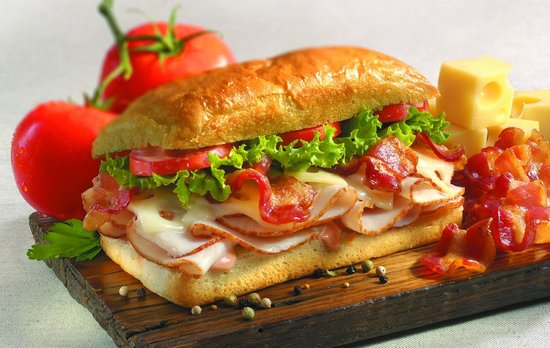 IT IS:TASTEFULFLAVORFULHEALTHFULCOLORFUL&FULL OF    HEALTHY–TASTY INGREDIENTSSuggestion: List of SUFFIX –FUL: Category: English words suffixed with –fullhttps://en.wiktionary.org/wiki/Category:English_words_suffixed_with_-ful      A rap song to learn about prefixes, suffixes, and roots. The song is done by www.educationalrap.com and used by permission. You can download from their site. This movie is copyrighted © by Diane Frymire, 2009.https://www.learnthat.org/news/words-power/ 